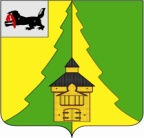 Российская ФедерацияИркутская областьНижнеилимский муниципальный районАДМИНИСТРАЦИЯПОСТАНОВЛЕНИЕОт «29»_12___2020 г. №_1228__г. Железногорск-Илимский«О внесении изменений в муниципальнуюпрограмму«Поддержка и развитие сферы  культуры, искусстваи дополнительного образования детей вНижнеилимском районе» на 2018-2023 годы, утвержденнуюПостановлением администрации Нижнеилимскогомуниципального района от 01.09.2017 г. № 624»	В соответствии с Бюджетным кодексом Российской Федерации,  Федеральным законом от 06.10.2003 года №131 – ФЗ «Об общих принципах организации местного самоуправления в Российской Федерации», постановлением администрации Нижнеилимского муниципального района от 23.10.2013 года № 1728 «Об утверждении Порядка разработки, реализации и оценки эффективности реализации муниципальных программ администрации Нижнеилимского муниципального района», руководствуясь ст. 47 Устава муниципального образования «Нижнеилимский район», администрация Нижнеилимского муниципального района ПОСТАНОВЛЯЕТ:1. Внести в муниципальную программу«Поддержка и развитие сферы  культуры, искусства и дополнительного образования детей вНижнеилимском  районе» на 2018-2023 годы, утвержденную Постановлением администрации Нижнеилимского муниципального района от 01.09.2017 г.№ 624следующие изменения:1.1Пункт 9 главы 1 «Паспорт муниципальной программы» читать в следующей редакции:1.2    Главу 5«Ресурсное обеспечение муниципальной программы»читать в следующей редакции:Общий объем финансирования муниципальной  программы  составляет 797 048,0тыс. рублей. Объем    и    источники    финансирования    муниципальной    программы  приведены в таблице 5-1. Таблица  5-1 1.3  Пункт  9  раздела 1. Паспорт Подпрограммы 1 «Организация культурно – досуговой деятельности и народного творчества»главы 9   Подпрограммы1 «Организация культурно – досуговой деятельности и народного творчества»читать в следующей редакции:1.4 Внести в главу 9 раздел 4.«Ресурсное обеспечение Подпрограммы  1«Организация культурно – досуговой деятельности и народного творчества»следующие изменения:             Общий объем финансирования муниципальной  Подпрограммы  1«Организация культурно – досуговой деятельности и народного творчества»  составляет 151 585,6тыс. рублей.             Объем    и    источники    финансирования    Подпрограммы 1 приведены в таблице 9-4. Таблица 9-4.         1.5 В пункт 9 раздела 1. Паспорт подпрограммы 2 «Музейное дело» главы 10 подпрограммы 2 «Музейное дело» внести следующие изменения:1.6В пункт 9 раздел 1.Паспорт Подпрограммы 3 «Развитие библиотечного дела» главы 11. подпрограммы 3 «Развитие библиотечного дела» внести следующие изменения:1.7Читать  раздел 4.«Ресурсное обеспечение   Подпрограммы  3 «Развитие библиотечного дела» главы 11 в следующей редакции:            Общий объем финансирования муниципальной  Подпрограммы  составляет 128 822,2 тыс. рублей.            Объем    и    источники    финансирования    Подпрограммы 3 приведены в таблице 11-2. Таблица 11-2.1.8 Внести в пункт 9 раздела 1.Паспорт подпрограммы «Дополнительное образование детей в сфере культуры»главы 12  Подпрограммы 4 «Дополнительное образование детей в сфере культуры» следующие изменения:1.9Раздел 4.«Ресурсное обеспечение Подпрограммы 4 «Дополнительное образование детей в сфере культуры» главы 12 читать в следующей редакции:Общий объем финансирования Подпрограммы  составляет 288 937,1тыс. рублей. Объем    и    источники    финансирования    Подпрограммы  приведены в таблице 12-7. Таблица 12-71.10 В пункт 9 раздела 1. Паспорт подпрограммы 5 «Обеспечение реализации муниципальной программы  и прочие мероприятия в области культуры» главы 13 подпрограммы 5 «Обеспечение реализации муниципальной программы  и прочие мероприятия в области культуры» внести следующие изменения:1.11Приложения 1 - 5 к муниципальной программе«Поддержка и развитие  сферы  культуры, искусства и дополнительного образования детей вНижнеилимском районе» на 2018-2023 годы читать в редакции приложений 1-5 к настоящему постановлению.2. Опубликовать настоящее постановление в периодическом печатном издании «Вестник Думы и администрации Нижнеилимского муниципального района», разместить на официальном  сайте МО«Нижнеилимский район».	3.Контроль  за  исполнением  данного постановления оставляю за собой.Мэррайона              М.С.РомановРассылка: в дело-2,МКУ «Сервисцентр»-1,ОКСДМ-1,ФУ, Т.К.Пирогова, ОСЭРО.А.Сутягина,т.3-08-619.Объём и источники финансированиямуниципальной программыФинансирование муниципальной программы осуществляется за счет средств налоговых и неналоговых доходов бюджета района, безвозмездных поступлений от других бюджетов бюджетной системы Российской Федерации.Общий объём финансирования муниципальной программы  составляет – 797 048,0   тыс. рублей, в том числе:по подпрограммам:а) Подпрограмма 1  «Организация культурно-досуговой деятельности и народного творчества» - 151 585,6  тыс. рублей; б) Подпрограмма 2 «Музейное дело» - 79 229,8  тыс. рублей; в) Подпрограмма 3 «Развитие библиотечного дела» - 128 822,2 тыс. рублей; г) Подпрограмм 4 «Дополнительное образование в сфере культуры» -  288 937,1 тыс. рублей;д) Подпрограмма 5 «Обеспечение реализации муниципальной программы и прочие мероприятия в области культуры» - 148 473,3  тыс. рублей;2) по годам реализации:        2018 год –117 784,7  тыс. рублей.     2019 год –138 459,1  тыс. рублей.     2020 год –135 900,2  тыс. рублей.     2021 год –130 376,6  тыс. рублей     2022 год –130 376,5  тыс. рублей     2023 год –144 150,9  тыс. рублей3) по источникам финансирования муниципальной программы: - а) за счет средств налоговых и неналоговых доходов бюджета района – 743 140,8тыс. руб., в том числе по годам реализации:       2018 год –113 735,9 тыс. рублей.     2019 год –119 809,7  тыс. рублей.     2020 год –110 026,2  тыс. рублей.     2021 год –127 709,1  тыс. рублей2022 год –127 709,0  тыс. рублей     2023 год -144 150,9  тыс. рублейб) за счет средств межбюджетных трансфертов из областного бюджета – 53 607,2 тыс. рублей, в том числе по годам реализации:        2018 год –4 048,8  тыс. рублей.     2019 год –18 649,4  тыс. рублей.     2020 год – 25 574,0  тыс. рублей.     2021 год – 2 667,5  тыс. рублей     2022 год – 2 667,5  тыс. рублей     2023 год – 0,0  тыс. рублейв) за счет средств по прочим безвозмездным поступлениям – 300,00 тыс. рублей, в том числе по годам реализации:   2018 год –0,0  тыс. рублей.     2019 год –0,0  тыс. рублей.     2020 год – 300,00  тыс. рублей.     2021 год – 0,0  тыс. рублей     2022 год – 0,0  тыс. рублей     2023 год – 0,0  тыс. рублейОбъем финансирования мероприятий Программы может ежегодно корректироваться  в соответствии с финансовыми возможностями бюджета района на соответствующий финансовый год.Источник финансирования муниципальной программыОбъем финансирования, тыс. рублейОбъем финансирования, тыс. рублейОбъем финансирования, тыс. рублейОбъем финансирования, тыс. рублейОбъем финансирования, тыс. рублейОбъем финансирования, тыс. рублейОбъем финансирования, тыс. рублейОбъем финансирования, тыс. рублейОбъем финансирования, тыс. рублейОбъем финансирования, тыс. рублейОбъем финансирования, тыс. рублейИсточник финансирования муниципальной программыза весь период реализациив том числе по годамв том числе по годамв том числе по годамв том числе по годамв том числе по годамв том числе по годамв том числе по годамв том числе по годамв том числе по годамв том числе по годамИсточник финансирования муниципальной программыза весь период реализации2018201920192020202020212022202220222023123445567778Муниципальная программаМуниципальная программаМуниципальная программаМуниципальная программаМуниципальная программаМуниципальная программаМуниципальная программаМуниципальная программаМуниципальная программаМуниципальная программаМуниципальная программаМуниципальная программа«Развитие культуры и искусства вНижнеилимском районе» «Развитие культуры и искусства вНижнеилимском районе» «Развитие культуры и искусства вНижнеилимском районе» «Развитие культуры и искусства вНижнеилимском районе» «Развитие культуры и искусства вНижнеилимском районе» «Развитие культуры и искусства вНижнеилимском районе» «Развитие культуры и искусства вНижнеилимском районе» «Развитие культуры и искусства вНижнеилимском районе» «Развитие культуры и искусства вНижнеилимском районе» «Развитие культуры и искусства вНижнеилимском районе» «Развитие культуры и искусства вНижнеилимском районе» «Развитие культуры и искусства вНижнеилимском районе» Бюджет МО "Нижнеилимский район" в том числе:797 048,0117 784,7138 459,1135 900,2135 900,2130 376,6130 376,6130 376,6130 376,5144 150,9144 150,9налоговые и неналоговые доходы (местный бюджет)743 140,8113 735,9119 809,7110 026,2110 026,2127 709,1127 709,1127 709,1127 709,0144 150,9144 150,9межбюджетные трансферты из областного бюджета53 607,24 048,818 649,425 574,025 574,02 667,52 667,52 667,52 667,50,00,0прочие безвозмездные поступления300,00,00,0300,0300,00,00,00,00,00,00,0Подпрограмма 1 «Организация культурно – досуговой деятельности и народного творчества»Подпрограмма 1 «Организация культурно – досуговой деятельности и народного творчества»Подпрограмма 1 «Организация культурно – досуговой деятельности и народного творчества»Подпрограмма 1 «Организация культурно – досуговой деятельности и народного творчества»Подпрограмма 1 «Организация культурно – досуговой деятельности и народного творчества»Подпрограмма 1 «Организация культурно – досуговой деятельности и народного творчества»Подпрограмма 1 «Организация культурно – досуговой деятельности и народного творчества»Подпрограмма 1 «Организация культурно – досуговой деятельности и народного творчества»Подпрограмма 1 «Организация культурно – досуговой деятельности и народного творчества»Подпрограмма 1 «Организация культурно – досуговой деятельности и народного творчества»Подпрограмма 1 «Организация культурно – досуговой деятельности и народного творчества»Подпрограмма 1 «Организация культурно – досуговой деятельности и народного творчества»Бюджет МО "Нижнеилимский район" в том числе:151 585,621 928,926 736,026 736,026 439,626 439,624 969,025 071,625 071,625 071,626 440,5налоговые и неналоговые доходы (местный бюджет)141 841,420 464,424 447,424 447,422 439,622 439,624 018,624 030,924 030,924 030,926 440,5межбюджетные трансферты из областного бюджета9 744,21 464,52 288,62 288,64 000,04 000,0950,41 040,71 040,71 040,70,0Подпрограмма 2 «Музейное дело» Подпрограмма 2 «Музейное дело» Подпрограмма 2 «Музейное дело» Подпрограмма 2 «Музейное дело» Подпрограмма 2 «Музейное дело» Подпрограмма 2 «Музейное дело» Подпрограмма 2 «Музейное дело» Подпрограмма 2 «Музейное дело» Подпрограмма 2 «Музейное дело» Подпрограмма 2 «Музейное дело» Подпрограмма 2 «Музейное дело» Подпрограмма 2 «Музейное дело» Бюджет МО "Нижнеилимский район" в том числе:79 229,89 767,613 517,013 517,016 319,416 319,412 629,312 763,312 763,312 763,314 233,2налоговые и неналоговые доходы (местный бюджет)72 292,89 041,112 782,212 782,211 852,211 852,212 184,012 200,112 200,112 200,114 233,2межбюджетные трансферты из областного бюджета6 637,0726,5734,8734,84 167,24 167,2445,3563,2563,2563,20,0прочие безвозмездные поступления300,00,00,00,0300,0300,00,00,00,00,00,0Подпрограмма 3 «Развитие библиотечного дела»Подпрограмма 3 «Развитие библиотечного дела»Подпрограмма 3 «Развитие библиотечного дела»Подпрограмма 3 «Развитие библиотечного дела»Подпрограмма 3 «Развитие библиотечного дела»Подпрограмма 3 «Развитие библиотечного дела»Подпрограмма 3 «Развитие библиотечного дела»Подпрограмма 3 «Развитие библиотечного дела»Подпрограмма 3 «Развитие библиотечного дела»Подпрограмма 3 «Развитие библиотечного дела»Подпрограмма 3 «Развитие библиотечного дела»Подпрограмма 3 «Развитие библиотечного дела»Бюджет МО "Нижнеилимский район" в том числе:128 822,218 077,621 918,921 918,921 806,521 806,520 390,020 587,520 587,520 587,526 041,7налоговые и неналоговые доходы (местный бюджет)122 031,017 622,220 451,820 451,818 011,218 011,219 940,219 963,919 963,919 963,926 041,7межбюджетные трансферты из областного бюджета6 791,2455,41 467,11 467,13 795,33 795,3449,8623,6623,6623,60,0Подпрограмма 4 «Дополнительное образование детей в сфере культуры»Подпрограмма 4 «Дополнительное образование детей в сфере культуры»Подпрограмма 4 «Дополнительное образование детей в сфере культуры»Подпрограмма 4 «Дополнительное образование детей в сфере культуры»Подпрограмма 4 «Дополнительное образование детей в сфере культуры»Подпрограмма 4 «Дополнительное образование детей в сфере культуры»Подпрограмма 4 «Дополнительное образование детей в сфере культуры»Подпрограмма 4 «Дополнительное образование детей в сфере культуры»Подпрограмма 4 «Дополнительное образование детей в сфере культуры»Подпрограмма 4 «Дополнительное образование детей в сфере культуры»Подпрограмма 4 «Дополнительное образование детей в сфере культуры»Подпрограмма 4 «Дополнительное образование детей в сфере культуры»Бюджет МО "Нижнеилимский район" в том числе:288 937,137 452,853 040,253 040,248 386,248 386,249 046,148 611,948 611,948 611,952 399,9налоговые и неналоговые доходы (местный бюджет)259 746,836 080,439 681,339 681,335 189,235 189,248 224,148 171,948 171,948 171,952 399,9межбюджетные трансферты из областного бюджета29 190,31 372,413 358,913 358,913 197,013 197,0822,0440,0440,0440,00,0Подпрограмма 5 «Обеспечение реализации муниципальной программы и прочие мероприятия в области культуры»Подпрограмма 5 «Обеспечение реализации муниципальной программы и прочие мероприятия в области культуры»Подпрограмма 5 «Обеспечение реализации муниципальной программы и прочие мероприятия в области культуры»Подпрограмма 5 «Обеспечение реализации муниципальной программы и прочие мероприятия в области культуры»Подпрограмма 5 «Обеспечение реализации муниципальной программы и прочие мероприятия в области культуры»Подпрограмма 5 «Обеспечение реализации муниципальной программы и прочие мероприятия в области культуры»Подпрограмма 5 «Обеспечение реализации муниципальной программы и прочие мероприятия в области культуры»Подпрограмма 5 «Обеспечение реализации муниципальной программы и прочие мероприятия в области культуры»Подпрограмма 5 «Обеспечение реализации муниципальной программы и прочие мероприятия в области культуры»Подпрограмма 5 «Обеспечение реализации муниципальной программы и прочие мероприятия в области культуры»Подпрограмма 5 «Обеспечение реализации муниципальной программы и прочие мероприятия в области культуры»Подпрограмма 5 «Обеспечение реализации муниципальной программы и прочие мероприятия в области культуры»Бюджет МО "Нижнеилимский район" в том числе:148 473,330 557,823 247,023 247,022 948,522 948,523 342,223 342,223 342,223 342,225 035,6налоговые и неналоговые доходы (местный бюджет)147 228,830 527,822 447,022 447,022 534,022 534,023 342,223 342,223 342,223 342,225 035,6межбюджетные трансферты из областного бюджета1 244,530,0800,0800,0414,5414,50,00,00,00,00,0Объём и источники финансированияподпрограммыОбщий объем финансирования Подпрограммы 1 –151 585,6тыс. рублей, в том числе по годам:2018 год –21 928,9 тыс. рублей;2019 год – 26 736,0 тыс. рублей;2020 год – 26 439,6 тыс. рублей;2021 год – 24 969,0 тыс. рублей. 2022 год – 25 071,6 тыс. рублей. 2023 год – 26 440,5 тыс. рублей.по источникам финансирования подпрограммы: а) за счет средств налоговых и неналоговых доходов бюджета района – 141 841,4 тыс. руб., в том числе по годам реализации:  2018 год –20 464,4 тыс. рублей;2019 год – 24 447,4 тыс. рублей;2020 год – 22 439,6 тыс. рублей;2021 год – 24 018,6 тыс. рублей. 2022 год – 24 030,9 тыс. рублей. 2023 год – 26 440,5 тыс. рублей.б) за счет средств межбюджетных трансфертов из областного бюджета – 9 744,2тыс. рублей, в том числе по годам реализации:   2018 год –1 464,5  тыс. рублей.2019 год –2 288,6  тыс. рублей.2020 год – 4 000,0  тыс. рублей.2021 год – 950,4  тыс. рублей2022 год – 1 040,7  тыс. рублей2023 год – 0,0  тыс. рублейИсточник финансирования муниципальной программыОбъем финансирования, тыс. рублейОбъем финансирования, тыс. рублейОбъем финансирования, тыс. рублейОбъем финансирования, тыс. рублейОбъем финансирования, тыс. рублейОбъем финансирования, тыс. рублейОбъем финансирования, тыс. рублейОбъем финансирования, тыс. рублейИсточник финансирования муниципальной программыза весь период реализацииза весь период реализациив том числе по годамв том числе по годамв том числе по годамв том числе по годамв том числе по годамв том числе по годамИсточник финансирования муниципальной программыза весь период реализацииза весь период реализации2018 год2019 год2020 год2021 год2022 год2023 год122345678Подпрограмма 1 «Организация культурно – досуговой деятельности и народного творчества»Подпрограмма 1 «Организация культурно – досуговой деятельности и народного творчества»Подпрограмма 1 «Организация культурно – досуговой деятельности и народного творчества»Подпрограмма 1 «Организация культурно – досуговой деятельности и народного творчества»Подпрограмма 1 «Организация культурно – досуговой деятельности и народного творчества»Подпрограмма 1 «Организация культурно – досуговой деятельности и народного творчества»Подпрограмма 1 «Организация культурно – досуговой деятельности и народного творчества»Подпрограмма 1 «Организация культурно – досуговой деятельности и народного творчества»Подпрограмма 1 «Организация культурно – досуговой деятельности и народного творчества»Бюджет МО "Нижнеилимский район" в том числе:Бюджет МО "Нижнеилимский район" в том числе:151 585,621 928,926 736,026 439,624 969,025 071,626 440,5налоговые и неналоговые доходыналоговые и неналоговые доходы141 841,420 464,424 447,422 439,624 018,624 030,926 440,5межбюджетные трансферты из областного бюджетамежбюджетные трансферты из областного бюджета9 744,21 464,52 288,64 000,0950,41 040,70,09.Объем и источники финансирования подпрограммы Общий объем финансирования Подпрограммы 2 – 79 229,8тыс. рублей, в том числе по годам:в том числе: 2018 год –9 767,6тыс. рублей;2019 год –13 517,0тыс. рублей;2020 год –16 319,4 тыс. рублей;2021 год –12 629,3 тыс. рублей;2022 год –12 763,3 тыс. рублей;2023 год - 14 233,2 тыс. рублей.по источникам финансирования Подпрограммы программы: а) за счет средств налоговых и неналоговых доходов бюджета района – 72 292,8 тыс. руб., в том числе по годам реализации:  2018 год –9 041,1тыс. рублей;2019 год –12 782,2тыс. рублей;2020 год –11 852,2тыс. рублей;2021 год –12 184,0 тыс. рублей;2022 год –12 200,1 тыс. рублей;2023 год - 14 233,2 тыс. рублей.б) за счет средств межбюджетных трансфертов из областного бюджета– 6 637,00тыс. руб., в том числе по годам реализации:   2018 год –726,5  тыс. рублей.2019 год –734,8  тыс. рублей.2020 год – 4 167,2  тыс. рублей.2021 год – 445,3  тыс. рублей2022 год – 563,2  тыс. рублей2023 год – 0,0  тыс. рублейв) прочие безвозмездные поступления:2020 год –300,0тыс.рублей9Объем и источники финансирования программы Общий объем финансирования Подпрограммы 3–128 822,2тыс. рублей, в том числе по годам:в том числе по годам:2018г.-18 077,6тыс. рублей;2019г.- 21 918,9 тыс. рублей;2020г.- 21 806,5 тыс. рублей;2021г.- 20 390,0 тыс. рублей;2022г.- 20 587,5 тыс. рублей;2023г.- 26 041,7 тыс. рублей;по источникам финансирования подпрограммы: а) за счет средств налоговых и неналоговых доходов бюджета района – 122 031,0 тыс. руб., в том числе по годам реализации:  2018г.- 17 622,2 тыс. рублей;2019г.- 20 451,8 тыс. рублей;2020г.- 18 011,2 тыс. рублей;2021г.- 19 940,2 тыс. рублей;2022г.- 19 963,9 тыс. рублей;2023г.- 26 041,7 тыс. рублей;б) за счет средств межбюджетныхтрансфертов из областного бюджета– 6 791,2тыс. руб., в том числе по годам реализации:   2018 год –455,4  тыс. рублей.2019 год –1 467,1  тыс. рублей.2020 год – 3 795,3  тыс. рублей.2021 год – 449,8  тыс. рублей2022 год – 623,6  тыс. рублей2023 год – 0,0  тыс. рублейИсточник финансирования муниципальной программыОбъем финансирования, тыс. рублейОбъем финансирования, тыс. рублейОбъем финансирования, тыс. рублейОбъем финансирования, тыс. рублейОбъем финансирования, тыс. рублейОбъем финансирования, тыс. рублейОбъем финансирования, тыс. рублейИсточник финансирования муниципальной программыза весь период реализациив том числе по годамв том числе по годамв том числе по годамв том числе по годамв том числе по годамв том числе по годамИсточник финансирования муниципальной программыза весь период реализации2018 год2019 год2020 год2021 год2022 год2023 год12345678Подпрограмма 3 «Развитие библиотечного дела»Подпрограмма 3 «Развитие библиотечного дела»Подпрограмма 3 «Развитие библиотечного дела»Подпрограмма 3 «Развитие библиотечного дела»Подпрограмма 3 «Развитие библиотечного дела»Подпрограмма 3 «Развитие библиотечного дела»Подпрограмма 3 «Развитие библиотечного дела»Подпрограмма 3 «Развитие библиотечного дела»Бюджет МО "Нижнеилимский район" в том числе:128 822,218 077,621 918,921 806,520 390,020 587,526 041,7налоговые и неналоговые доходы122 031,017 622,220 451,818 011,219 940,219 963,926 041,7межбюджетные трансферты из областного бюджета6 791,2455,41 467,13 795,3449,8623,60,0безвозмездные поступления от других бюджетов бюджетной системы РФ0,00,00,00,00,00,00,09Объем и источники финансирования подпрограммы Общий объем финансирования Подпрограммы 4  – 288 937,1 тыс. рублей, в том числе по годам:2018 – 37 452,8 тыс. рублей;2019 – 53 040,2 тыс. рублей;2020 – 48 386,2 тыс. рублей;2021 – 49 046,1 тыс. рублей;2022 – 48 611,9 тыс. рублей;2023 – 52 399,9тыс. рублей;по источникам финансирования подпрограммы: а) за счет средств налоговых и неналоговых доходов бюджета района – 259 746,8 тыс. руб., в том числе по годам реализации:  2018 – 36 080,4 тыс. рублей;2019 – 39 681,3 тыс. рублей;2020 – 35 189,2 тыс. рублей;2021 – 48 224,1 тыс. рублей;2022 – 48 171,9 тыс. рублей;2023 – 52 399,9тыс. рублей;б) за счет средств межбюджетных трансфертов из областного бюджета– 29 190,3тыс. руб., в том числе по годам реализации:   2018 год –1 372,4  тыс. рублей.2019 год –13 358,9  тыс. рублей.2020 год – 13 197,0  тыс. рублей.2021 год – 822,0  тыс. рублей2022 год – 440,0  тыс. рублей2023 год – 0,0  тыс. рублейИсточник финансирования подпрограммыОбъем финансирования, тыс. рублейОбъем финансирования, тыс. рублейОбъем финансирования, тыс. рублейОбъем финансирования, тыс. рублейОбъем финансирования, тыс. рублейОбъем финансирования, тыс. рублейОбъем финансирования, тыс. рублейОбъем финансирования, тыс. рублейОбъем финансирования, тыс. рублейИсточник финансирования подпрограммыза весь период реализацииза весь период реализациив том числе по годамв том числе по годамв том числе по годамв том числе по годамв том числе по годамв том числе по годамв том числе по годамИсточник финансирования подпрограммыза весь период реализацииза весь период реализации2018 год2018 год2019 год2020 год2021 год2022 год2023 год1223345678Подпрограмма 4 «Дополнительное образование детей в сфере культуры»Подпрограмма 4 «Дополнительное образование детей в сфере культуры»Подпрограмма 4 «Дополнительное образование детей в сфере культуры»Подпрограмма 4 «Дополнительное образование детей в сфере культуры»Подпрограмма 4 «Дополнительное образование детей в сфере культуры»Подпрограмма 4 «Дополнительное образование детей в сфере культуры»Подпрограмма 4 «Дополнительное образование детей в сфере культуры»Подпрограмма 4 «Дополнительное образование детей в сфере культуры»Подпрограмма 4 «Дополнительное образование детей в сфере культуры»Подпрограмма 4 «Дополнительное образование детей в сфере культуры»Бюджет МО «Нижнеилимский район» в том числе:Бюджет МО «Нижнеилимский район» в том числе:288 937,1288 937,137 452,853 040,248 386,249 046,148 611,952 399,9налоговые и неналоговые доходыналоговые и неналоговые доходы259 746,8259 746,836 080,439 681,335 189,248 224,148 171,952 399,9межбюджетные трансферты из областного бюджетамежбюджетные трансферты из областного бюджета29 190,329 190,31 372,413 358,913 197,0822,0440,00,09.Объем и источники финансирования подпрограммыОбщий объем финансирования Подпрограммы 5 – 148 473,3тыс.руб.2018г. – 30 557,8 тыс.руб.2019г. – 23 247,0 тыс.руб.2020г. – 22 948,5тыс.руб.2021г. – 23 342,3 тыс.руб.2022г. – 23 342,3тыс.руб.2023г. – 25 035,6тыс.руб. по источникам финансирования Программы: а) за счет средств налоговых и неналоговых доходов бюджета района – 147 228,8 тыс. руб., в том числе по годам реализации:  2018г. – 30 527,8 тыс.руб.2019г. – 22 447,0 тыс.руб.2020г. – 22 534,0тыс.руб.2021г. – 23 342,2 тыс.руб.2022г. – 23 342,2тыс.руб.2023г. – 25 035,6тыс.руб. б) за счет средств межбюджетных трансфертов из областного бюджета – 1 244,5тыс. руб., в том числе по годам реализации:   2018 год - 30,0  тыс. рублей.2019 год - 800,0  тыс. рублей.2020 год – 414,5  тыс. рублей.2021 год – 0,0  тыс. рублей2022 год – 0,0  тыс. рублей2023 год – 0,0  тыс. рублейПриложение 1
к постановлению администрации Нижнеилимского муниципального района 
от «_____»____________г. № ______Приложение 1
к постановлению администрации Нижнеилимского муниципального района 
от «_____»____________г. № ______Приложение 1
к постановлению администрации Нижнеилимского муниципального района 
от «_____»____________г. № ______Система мероприятий подпрограммы 1 «Организация культурно – досуговой деятельности и народного творчества на 2018-2023 годы»Система мероприятий подпрограммы 1 «Организация культурно – досуговой деятельности и народного творчества на 2018-2023 годы»Система мероприятий подпрограммы 1 «Организация культурно – досуговой деятельности и народного творчества на 2018-2023 годы»Система мероприятий подпрограммы 1 «Организация культурно – досуговой деятельности и народного творчества на 2018-2023 годы»Система мероприятий подпрограммы 1 «Организация культурно – досуговой деятельности и народного творчества на 2018-2023 годы»Система мероприятий подпрограммы 1 «Организация культурно – досуговой деятельности и народного творчества на 2018-2023 годы»Система мероприятий подпрограммы 1 «Организация культурно – досуговой деятельности и народного творчества на 2018-2023 годы»Система мероприятий подпрограммы 1 «Организация культурно – досуговой деятельности и народного творчества на 2018-2023 годы»Система мероприятий подпрограммы 1 «Организация культурно – досуговой деятельности и народного творчества на 2018-2023 годы»Система мероприятий подпрограммы 1 «Организация культурно – досуговой деятельности и народного творчества на 2018-2023 годы»Система мероприятий подпрограммы 1 «Организация культурно – досуговой деятельности и народного творчества на 2018-2023 годы»Система мероприятий подпрограммы 1 «Организация культурно – досуговой деятельности и народного творчества на 2018-2023 годы»Система мероприятий подпрограммы 1 «Организация культурно – досуговой деятельности и народного творчества на 2018-2023 годы»№Наименование основного мероприятияОтветственный исполнитель или соисполнитель (участники)Источник финансированияОбъём финансирования всего, тыс. руб.Объём финансирования всего, тыс. руб.В том числе по годамВ том числе по годамВ том числе по годамВ том числе по годамВ том числе по годамВ том числе по годамПоказатель результатив-ности подпрограммып/пНаименование основного мероприятияОтветственный исполнитель или соисполнитель (участники)Источник финансированияОбъём финансирования всего, тыс. руб.Объём финансирования всего, тыс. руб.Показатель результатив-ности подпрограммыНаименование основного мероприятияОтветственный исполнитель или соисполнитель (участники)Источник финансированияОбъём финансирования всего, тыс. руб.Объём финансирования всего, тыс. руб.2018 г.2019 г.2020 г.2021 г.2022 г.2023 г.Показатель результатив-ности подпрограммыНаименование основного мероприятияОтветственный исполнитель или соисполнитель (участники)Источник финансированияОбъём финансирования всего, тыс. руб.Объём финансирования всего, тыс. руб.Показатель результатив-ности подпрограммы12345567891011121.Цель: Сохранение культурной самобытности и создание условий для обеспечения равной доступности культурных благ, развития и реализации культурного и духовного потенциала каждой личностиЦель: Сохранение культурной самобытности и создание условий для обеспечения равной доступности культурных благ, развития и реализации культурного и духовного потенциала каждой личностиЦель: Сохранение культурной самобытности и создание условий для обеспечения равной доступности культурных благ, развития и реализации культурного и духовного потенциала каждой личностиЦель: Сохранение культурной самобытности и создание условий для обеспечения равной доступности культурных благ, развития и реализации культурного и духовного потенциала каждой личностиЦель: Сохранение культурной самобытности и создание условий для обеспечения равной доступности культурных благ, развития и реализации культурного и духовного потенциала каждой личностиЦель: Сохранение культурной самобытности и создание условий для обеспечения равной доступности культурных благ, развития и реализации культурного и духовного потенциала каждой личностиЦель: Сохранение культурной самобытности и создание условий для обеспечения равной доступности культурных благ, развития и реализации культурного и духовного потенциала каждой личностиЦель: Сохранение культурной самобытности и создание условий для обеспечения равной доступности культурных благ, развития и реализации культурного и духовного потенциала каждой личностиЦель: Сохранение культурной самобытности и создание условий для обеспечения равной доступности культурных благ, развития и реализации культурного и духовного потенциала каждой личностиЦель: Сохранение культурной самобытности и создание условий для обеспечения равной доступности культурных благ, развития и реализации культурного и духовного потенциала каждой личностиЦель: Сохранение культурной самобытности и создание условий для обеспечения равной доступности культурных благ, развития и реализации культурного и духовного потенциала каждой личностиЦель: Сохранение культурной самобытности и создание условий для обеспечения равной доступности культурных благ, развития и реализации культурного и духовного потенциала каждой личности1.1.Задача 1: Сохранение культурного наследия и развитие творческого потенциала жителей района, обеспечение преемственности культурных традицийЗадача 1: Сохранение культурного наследия и развитие творческого потенциала жителей района, обеспечение преемственности культурных традицийЗадача 1: Сохранение культурного наследия и развитие творческого потенциала жителей района, обеспечение преемственности культурных традицийЗадача 1: Сохранение культурного наследия и развитие творческого потенциала жителей района, обеспечение преемственности культурных традицийЗадача 1: Сохранение культурного наследия и развитие творческого потенциала жителей района, обеспечение преемственности культурных традицийЗадача 1: Сохранение культурного наследия и развитие творческого потенциала жителей района, обеспечение преемственности культурных традицийЗадача 1: Сохранение культурного наследия и развитие творческого потенциала жителей района, обеспечение преемственности культурных традицийЗадача 1: Сохранение культурного наследия и развитие творческого потенциала жителей района, обеспечение преемственности культурных традицийЗадача 1: Сохранение культурного наследия и развитие творческого потенциала жителей района, обеспечение преемственности культурных традицийЗадача 1: Сохранение культурного наследия и развитие творческого потенциала жителей района, обеспечение преемственности культурных традицийЗадача 1: Сохранение культурного наследия и развитие творческого потенциала жителей района, обеспечение преемственности культурных традицийЗадача 1: Сохранение культурного наследия и развитие творческого потенциала жителей района, обеспечение преемственности культурных традиций1.1.1.Основное мероприятие:  Обеспечение деятельности МБУК РДК «Горняк», предоставляющего культурно-досуговых услугиМБУК РДК «Горняк»,ОКСДМместный бюджет, дотации из обл.бюджета150 457,5150 457,521 918,926 541,026 260,524 797,024 899,626 040,5Количество участников клубных формирований и мастеров декоративно- прикладного творчества1.1.1.Основное мероприятие:  Обеспечение деятельности МБУК РДК «Горняк», предоставляющего культурно-досуговых услугиМБУК РДК «Горняк»,ОКСДМместный бюджет, дотации из обл.бюджета150 457,5150 457,521 918,926 541,026 260,524 797,024 899,626 040,5Количество участников клубных формирований и мастеров декоративно- прикладного творчества1.1.1.1.Реализация социально-значимых мероприятийМБУК РДК «Горняк»местный бюджет, дотации из обл.бюджета150 343,2150 343,221 908,926 541,026 249,224 783,024 885,625 975,51.1.1.1.Реализация социально-значимых мероприятийМБУК РДК «Горняк»местный бюджет, дотации из обл.бюджета150 343,2150 343,221 908,926 541,026 249,224 783,024 885,625 975,51.1.1.1.Реализация социально-значимых мероприятийМБУК РДК «Горняк»местный бюджет, дотации из обл.бюджета150 343,2150 343,221 908,926 541,026 249,224 783,024 885,625 975,51.1.1.1.Реализация социально-значимых мероприятийМБУК РДК «Горняк»местный бюджет, дотации из обл.бюджета150 343,2150 343,221 908,926 541,026 249,224 783,024 885,625 975,51.1.1.2.Внедрение инновационных технологий и новых форм работыМБУК РДК «Горняк»местный бюджет0,00,00,00,00,00,00,00,01.1.1.2.Внедрение инновационных технологий и новых форм работыМБУК РДК «Горняк»местный бюджет0,00,00,00,00,00,00,00,01.1.1.2.Внедрение инновационных технологий и новых форм работыМБУК РДК «Горняк»местный бюджет0,00,00,00,00,00,00,00,01.1.1.3.Повышение квалификации работников культурыМБУК РДК «Горняк»местный бюджет 114,3114,310,00,011,314,014,065,0Итого по Задаче 1:Итого по Задаче 1:Итого по Задаче 1:Итого по Задаче 1:150 457,5150 457,521 918,926 541,026 260,524 797,024 899,626 040,51.2.Задача 2: Повышение качества и разнообразия культурно-досуговых мероприятийЗадача 2: Повышение качества и разнообразия культурно-досуговых мероприятийЗадача 2: Повышение качества и разнообразия культурно-досуговых мероприятийЗадача 2: Повышение качества и разнообразия культурно-досуговых мероприятийЗадача 2: Повышение качества и разнообразия культурно-досуговых мероприятийЗадача 2: Повышение качества и разнообразия культурно-досуговых мероприятийЗадача 2: Повышение качества и разнообразия культурно-досуговых мероприятийЗадача 2: Повышение качества и разнообразия культурно-досуговых мероприятийЗадача 2: Повышение качества и разнообразия культурно-досуговых мероприятийЗадача 2: Повышение качества и разнообразия культурно-досуговых мероприятийЗадача 2: Повышение качества и разнообразия культурно-досуговых мероприятийЗадача 2: Повышение качества и разнообразия культурно-досуговых мероприятий1.2.1.Основное мероприятие:МБУК РДК «Горняк»,ОКСДМместный бюджет1 128,11 128,110,0195,0179,1172,0172,0400,0Количество посещений культурно-досуговых мероприятий1.2.1.Обеспечение разнообразия культурно-досуговой и культурно-просветительской деятельности различных слоев населенияМБУК РДК «Горняк»,ОКСДМместный бюджет1 128,11 128,110,0195,0179,1172,0172,0400,0Количество посещений культурно-досуговых мероприятий1.2.1.1.Организация культурно – массовых мероприятийМБУК РДК «Горняк»местный бюджет1 128,11 128,110,0195,0179,1172,0172,0400,01.2.1.1.Организация культурно – массовых мероприятийМБУК РДК «Горняк»местный бюджет1 128,11 128,110,0195,0179,1172,0172,0400,01.2.1.1.Организация культурно – массовых мероприятийМБУК РДК «Горняк»местный бюджет1 128,11 128,110,0195,0179,1172,0172,0400,01.2.1.1.Организация культурно – массовых мероприятийМБУК РДК «Горняк»местный бюджет1 128,11 128,110,0195,0179,1172,0172,0400,01.2.1.2.Привлечение внебюджетных источников финансированияМБУК РДК «Горняк»местный бюджет 0,00,00,00,00,00,00,00,01.2.1.2.Привлечение внебюджетных источников финансированияМБУК РДК «Горняк»местный бюджет 0,00,00,00,00,00,00,00,01.2.1.2.Привлечение внебюджетных источников финансированияМБУК РДК «Горняк»местный бюджет 0,00,00,00,00,00,00,00,01.2.1.2.Привлечение внебюджетных источников финансированияМБУК РДК «Горняк»местный бюджет 0,00,00,00,00,00,00,00,01.2.1.2.Привлечение внебюджетных источников финансированияМБУК РДК «Горняк»местный бюджет 0,00,00,00,00,00,00,00,0Итого по Задаче 2:Итого по Задаче 2:Итого по Задаче 2:Итого по Задаче 2:1 128,11 128,110,0195,0179,1172,0172,0400,0Итого по подпрограмме 1:Итого по подпрограмме 1:Итого по подпрограмме 1:Итого по подпрограмме 1:151 585,6151 585,621 928,926 736,026 439,624 969,025 071,626 440,5в том числе по источникам финансирования:в том числе по источникам финансирования:в том числе по источникам финансирования:в том числе по источникам финансирования:местный бюджетместный бюджетместный бюджетместный бюджет141 841,4141 841,420 464,424 447,422 439,624 018,624 030,926 440,5областной бюджетобластной бюджетобластной бюджетобластной бюджет9 744,29 744,21 464,52 288,64 000,0950,41 040,70,0Приложение 2
к постановлению администрации Нижнеилимского муниципального района 
от «_____»____________ г. № ______Приложение 2
к постановлению администрации Нижнеилимского муниципального района 
от «_____»____________ г. № ______Приложение 2
к постановлению администрации Нижнеилимского муниципального района 
от «_____»____________ г. № ______Приложение 2
к постановлению администрации Нижнеилимского муниципального района 
от «_____»____________ г. № ______Система мероприятий  подпрограммы 2 «Музейное дело на 2018-2023 годы»Система мероприятий  подпрограммы 2 «Музейное дело на 2018-2023 годы»Система мероприятий  подпрограммы 2 «Музейное дело на 2018-2023 годы»Система мероприятий  подпрограммы 2 «Музейное дело на 2018-2023 годы»Система мероприятий  подпрограммы 2 «Музейное дело на 2018-2023 годы»Система мероприятий  подпрограммы 2 «Музейное дело на 2018-2023 годы»Система мероприятий  подпрограммы 2 «Музейное дело на 2018-2023 годы»Система мероприятий  подпрограммы 2 «Музейное дело на 2018-2023 годы»Система мероприятий  подпрограммы 2 «Музейное дело на 2018-2023 годы»Система мероприятий  подпрограммы 2 «Музейное дело на 2018-2023 годы»Система мероприятий  подпрограммы 2 «Музейное дело на 2018-2023 годы»Система мероприятий  подпрограммы 2 «Музейное дело на 2018-2023 годы»№ п/пНаименование основного мероприятияОтветственный исполнитель или соисполнители (участники)Источники финансированияОбъем финансирования всего, тыс. руб.В том числе по годамВ том числе по годамВ том числе по годамВ том числе по годамВ том числе по годамВ том числе по годамПоказатель результативности подпрограммы№ п/пНаименование основного мероприятияОтветственный исполнитель или соисполнители (участники)Источники финансированияОбъем финансирования всего, тыс. руб.2021 г.2022 г.2023 г.Показатель результативности подпрограммы№ п/пНаименование основного мероприятияОтветственный исполнитель или соисполнители (участники)Источники финансированияОбъем финансирования всего, тыс. руб.2018 г.2019 г.2020 г.2021 г.2022 г.2023 г.Показатель результативности подпрограммы№ п/пНаименование основного мероприятияОтветственный исполнитель или соисполнители (участники)Источники финансированияОбъем финансирования всего, тыс. руб.2021 г.2022 г.2023 г.Показатель результативности подпрограммы1234567891011121.Цель. Повышение доступности и качества музейных услугЦель. Повышение доступности и качества музейных услугЦель. Повышение доступности и качества музейных услугЦель. Повышение доступности и качества музейных услугЦель. Повышение доступности и качества музейных услугЦель. Повышение доступности и качества музейных услугЦель. Повышение доступности и качества музейных услугЦель. Повышение доступности и качества музейных услугЦель. Повышение доступности и качества музейных услугЦель. Повышение доступности и качества музейных услугЦель. Повышение доступности и качества музейных услуг1.1.Задача 1. Создание условий для организации деятельности МКУК «Музей» и  обеспечение населения района и города   музейными услугамиЗадача 1. Создание условий для организации деятельности МКУК «Музей» и  обеспечение населения района и города   музейными услугамиЗадача 1. Создание условий для организации деятельности МКУК «Музей» и  обеспечение населения района и города   музейными услугамиЗадача 1. Создание условий для организации деятельности МКУК «Музей» и  обеспечение населения района и города   музейными услугамиЗадача 1. Создание условий для организации деятельности МКУК «Музей» и  обеспечение населения района и города   музейными услугамиЗадача 1. Создание условий для организации деятельности МКУК «Музей» и  обеспечение населения района и города   музейными услугамиЗадача 1. Создание условий для организации деятельности МКУК «Музей» и  обеспечение населения района и города   музейными услугамиЗадача 1. Создание условий для организации деятельности МКУК «Музей» и  обеспечение населения района и города   музейными услугамиЗадача 1. Создание условий для организации деятельности МКУК «Музей» и  обеспечение населения района и города   музейными услугамиЗадача 1. Создание условий для организации деятельности МКУК «Музей» и  обеспечение населения района и города   музейными услугамиЗадача 1. Создание условий для организации деятельности МКУК «Музей» и  обеспечение населения района и города   музейными услугами1.1.1.Основное мероприятие: Обеспечение сохранности и доступности музейных фондовМКУК «Музей»местный бюджет,дотации из обл.бюджета77 229,809 767,6013 517,0014 319,4012 629,3012 763,3014 233,20Количество посетителей МКУК «Музей»1.1.1.Основное мероприятие: Обеспечение сохранности и доступности музейных фондовМКУК «Музей»местный бюджет,дотации из обл.бюджета77 229,809 767,6013 517,0014 319,4012 629,3012 763,3014 233,20Количество посетителей МКУК «Музей»1.1.1.Основное мероприятие: Обеспечение сохранности и доступности музейных фондовМКУК «Музей»местный бюджет,дотации из обл.бюджета77 229,809 767,6013 517,0014 319,4012 629,3012 763,3014 233,20Количество посетителей МКУК «Музей»1.1.1.1Сбор экспонатов, их описание,  сохранение,  экспонирование и  популяризацияМКУК «Музей»местный бюджет,дотации из обл.бюджета77 107,409 759,6013 513,0014 305,0012 613,8012 747,8014 168,201.1.1.1Сбор экспонатов, их описание,  сохранение,  экспонирование и  популяризацияМКУК «Музей»местный бюджет,дотации из обл.бюджета77 107,409 759,6013 513,0014 305,0012 613,8012 747,8014 168,201.1.1.1Сбор экспонатов, их описание,  сохранение,  экспонирование и  популяризацияМКУК «Музей»местный бюджет,дотации из обл.бюджета77 107,409 759,6013 513,0014 305,0012 613,8012 747,8014 168,201.1.1.1Сбор экспонатов, их описание,  сохранение,  экспонирование и  популяризацияМКУК «Музей»местный бюджет,дотации из обл.бюджета77 107,409 759,6013 513,0014 305,0012 613,8012 747,8014 168,201.1.1.2Повышение квалификации сотрудников музеяМКУК «Музей»местный бюджет122,408,004,0014,4015,5015,5065,00Итого по Задаче 1:Итого по Задаче 1:Итого по Задаче 1:Итого по Задаче 1:77 229,809 767,6013 517,0014 319,4012 629,3012 763,3014 233,202.Цель. Увековечивание памяти погибших при защите отечества, сохранение исторической памяти и поддержание военно-патриотического воспитания населенияЦель. Увековечивание памяти погибших при защите отечества, сохранение исторической памяти и поддержание военно-патриотического воспитания населенияЦель. Увековечивание памяти погибших при защите отечества, сохранение исторической памяти и поддержание военно-патриотического воспитания населенияЦель. Увековечивание памяти погибших при защите отечества, сохранение исторической памяти и поддержание военно-патриотического воспитания населенияЦель. Увековечивание памяти погибших при защите отечества, сохранение исторической памяти и поддержание военно-патриотического воспитания населенияЦель. Увековечивание памяти погибших при защите отечества, сохранение исторической памяти и поддержание военно-патриотического воспитания населенияЦель. Увековечивание памяти погибших при защите отечества, сохранение исторической памяти и поддержание военно-патриотического воспитания населенияЦель. Увековечивание памяти погибших при защите отечества, сохранение исторической памяти и поддержание военно-патриотического воспитания населенияЦель. Увековечивание памяти погибших при защите отечества, сохранение исторической памяти и поддержание военно-патриотического воспитания населенияЦель. Увековечивание памяти погибших при защите отечества, сохранение исторической памяти и поддержание военно-патриотического воспитания населенияЦель. Увековечивание памяти погибших при защите отечества, сохранение исторической памяти и поддержание военно-патриотического воспитания населения2.1Задача 1. Сохранение, благоустройство и поддержание удовлетворительного состояния военно-мемориальных комплексов, сооружений и объектов, увековечивающих память погибших при защите отечества на территории Нижнеилимского муниципального районаЗадача 1. Сохранение, благоустройство и поддержание удовлетворительного состояния военно-мемориальных комплексов, сооружений и объектов, увековечивающих память погибших при защите отечества на территории Нижнеилимского муниципального районаЗадача 1. Сохранение, благоустройство и поддержание удовлетворительного состояния военно-мемориальных комплексов, сооружений и объектов, увековечивающих память погибших при защите отечества на территории Нижнеилимского муниципального районаЗадача 1. Сохранение, благоустройство и поддержание удовлетворительного состояния военно-мемориальных комплексов, сооружений и объектов, увековечивающих память погибших при защите отечества на территории Нижнеилимского муниципального районаЗадача 1. Сохранение, благоустройство и поддержание удовлетворительного состояния военно-мемориальных комплексов, сооружений и объектов, увековечивающих память погибших при защите отечества на территории Нижнеилимского муниципального районаЗадача 1. Сохранение, благоустройство и поддержание удовлетворительного состояния военно-мемориальных комплексов, сооружений и объектов, увековечивающих память погибших при защите отечества на территории Нижнеилимского муниципального районаЗадача 1. Сохранение, благоустройство и поддержание удовлетворительного состояния военно-мемориальных комплексов, сооружений и объектов, увековечивающих память погибших при защите отечества на территории Нижнеилимского муниципального районаЗадача 1. Сохранение, благоустройство и поддержание удовлетворительного состояния военно-мемориальных комплексов, сооружений и объектов, увековечивающих память погибших при защите отечества на территории Нижнеилимского муниципального районаЗадача 1. Сохранение, благоустройство и поддержание удовлетворительного состояния военно-мемориальных комплексов, сооружений и объектов, увековечивающих память погибших при защите отечества на территории Нижнеилимского муниципального районаЗадача 1. Сохранение, благоустройство и поддержание удовлетворительного состояния военно-мемориальных комплексов, сооружений и объектов, увековечивающих память погибших при защите отечества на территории Нижнеилимского муниципального районаЗадача 1. Сохранение, благоустройство и поддержание удовлетворительного состояния военно-мемориальных комплексов, сооружений и объектов, увековечивающих память погибших при защите отечества на территории Нижнеилимского муниципального района2.1.1Основное мероприятие: Сохранение, благоустройство военно-мемориальных комплексов, сооружений и объектов, увековечивающих память погибших при защите отечества на территории Нижнеилимского муниципального районаадминистрация Нижнеилимского муниципального районаместный бюджет,субсидия из обл.бюджета2 000,000,000,002 000,000,000,000,00Итого по Задаче 1:Итого по Задаче 1:Итого по Задаче 1:Итого по Задаче 1:2 000,000,000,002 000,000,000,000,00Итого по подпрограмме 2:Итого по подпрограмме 2:Итого по подпрограмме 2:Итого по подпрограмме 2:79 229,809 767,6013 517,0016 319,4012 629,3012 763,3014 233,20в том числе по источникам финансирования:в том числе по источникам финансирования:в том числе по источникам финансирования:в том числе по источникам финансирования:местный бюджетместный бюджетместный бюджетместный бюджет72 292,809 041,1012 782,2011 852,2012 184,0012 200,1014 233,20областной бюджетобластной бюджетобластной бюджетобластной бюджет6 637,00726,50734,804 167,20445,30563,200,00прочие безвозмездные поступленияпрочие безвозмездные поступленияпрочие безвозмездные поступленияпрочие безвозмездные поступления300,000,000,00300,000,000,000,00Мэр района                                                                                            М.С.РомановМэр района                                                                                            М.С.РомановМэр района                                                                                            М.С.РомановМэр района                                                                                            М.С.РомановМэр района                                                                                            М.С.РомановМэр района                                                                                            М.С.РомановМэр района                                                                                            М.С.РомановМэр района                                                                                            М.С.РомановПриложение 3
к постановлению администрации Нижнеилимского муниципального района 
от «_____»____________ г. № ______Приложение 3
к постановлению администрации Нижнеилимского муниципального района 
от «_____»____________ г. № ______Приложение 3
к постановлению администрации Нижнеилимского муниципального района 
от «_____»____________ г. № ______Приложение 3
к постановлению администрации Нижнеилимского муниципального района 
от «_____»____________ г. № ______Система мероприятий подпрограммы 3 «Развитие библиотечного дела на 2018 – 2023 годы»Система мероприятий подпрограммы 3 «Развитие библиотечного дела на 2018 – 2023 годы»Система мероприятий подпрограммы 3 «Развитие библиотечного дела на 2018 – 2023 годы»Система мероприятий подпрограммы 3 «Развитие библиотечного дела на 2018 – 2023 годы»Система мероприятий подпрограммы 3 «Развитие библиотечного дела на 2018 – 2023 годы»Система мероприятий подпрограммы 3 «Развитие библиотечного дела на 2018 – 2023 годы»Система мероприятий подпрограммы 3 «Развитие библиотечного дела на 2018 – 2023 годы»Система мероприятий подпрограммы 3 «Развитие библиотечного дела на 2018 – 2023 годы»Система мероприятий подпрограммы 3 «Развитие библиотечного дела на 2018 – 2023 годы»Система мероприятий подпрограммы 3 «Развитие библиотечного дела на 2018 – 2023 годы»Система мероприятий подпрограммы 3 «Развитие библиотечного дела на 2018 – 2023 годы»Система мероприятий подпрограммы 3 «Развитие библиотечного дела на 2018 – 2023 годы»№ п/п Наименование основного мероприятияОтветственный исполнитель или соисполнители (участники)Источники финансированияОбъем финансирования всего,тыс. руб.В том числе по годамВ том числе по годамВ том числе по годамВ том числе по годамВ том числе по годамВ том числе по годамПоказатель результативности программы№ п/п Наименование основного мероприятияОтветственный исполнитель или соисполнители (участники)Источники финансированияОбъем финансирования всего,тыс. руб.В том числе по годамВ том числе по годамВ том числе по годамВ том числе по годамВ том числе по годамВ том числе по годамПоказатель результативности программы№ п/п Наименование основного мероприятияОтветственный исполнитель или соисполнители (участники)Источники финансированияОбъем финансирования всего,тыс. руб.В том числе по годамВ том числе по годамВ том числе по годамВ том числе по годамВ том числе по годамВ том числе по годамПоказатель результативности программы№ п/п Наименование основного мероприятияОтветственный исполнитель или соисполнители (участники)Источники финансированияОбъем финансирования всего,тыс. руб.В том числе по годамВ том числе по годамВ том числе по годамВ том числе по годамВ том числе по годамВ том числе по годамПоказатель результативности программы№ п/п Наименование основного мероприятияОтветственный исполнитель или соисполнители (участники)Источники финансированияОбъем финансирования всего,тыс. руб.2018 г.2019 г.2020 г.2021 г.2022 г.2023 г.Показатель результативности программы№ п/п Наименование основного мероприятияОтветственный исполнитель или соисполнители (участники)Источники финансированияОбъем финансирования всего,тыс. руб.2018 г.2019 г.2020 г.2021 г.2022 г.2023 г.Показатель результативности программы№ п/п Наименование основного мероприятияОтветственный исполнитель или соисполнители (участники)Источники финансированияОбъем финансирования всего,тыс. руб.2018 г.2019 г.2020 г.2021 г.2022 г.2023 г.Показатель результативности программы123456789101112Цель. Повышение доступности и качества библиотечных услугЦель. Повышение доступности и качества библиотечных услугЦель. Повышение доступности и качества библиотечных услугЦель. Повышение доступности и качества библиотечных услугЦель. Повышение доступности и качества библиотечных услугЦель. Повышение доступности и качества библиотечных услугЦель. Повышение доступности и качества библиотечных услугЦель. Повышение доступности и качества библиотечных услугЦель. Повышение доступности и качества библиотечных услугЦель. Повышение доступности и качества библиотечных услугЦель. Повышение доступности и качества библиотечных услуг1Задача 1: Формировать информационную культуру общества, устойчивого интереса к чтению, активизировать работу по привлечению к чтению, повышению образовательного, интеллектуального, нравственного уровня всех слоев населения района.Задача 1: Формировать информационную культуру общества, устойчивого интереса к чтению, активизировать работу по привлечению к чтению, повышению образовательного, интеллектуального, нравственного уровня всех слоев населения района.Задача 1: Формировать информационную культуру общества, устойчивого интереса к чтению, активизировать работу по привлечению к чтению, повышению образовательного, интеллектуального, нравственного уровня всех слоев населения района.Задача 1: Формировать информационную культуру общества, устойчивого интереса к чтению, активизировать работу по привлечению к чтению, повышению образовательного, интеллектуального, нравственного уровня всех слоев населения района.Задача 1: Формировать информационную культуру общества, устойчивого интереса к чтению, активизировать работу по привлечению к чтению, повышению образовательного, интеллектуального, нравственного уровня всех слоев населения района.Задача 1: Формировать информационную культуру общества, устойчивого интереса к чтению, активизировать работу по привлечению к чтению, повышению образовательного, интеллектуального, нравственного уровня всех слоев населения района.Задача 1: Формировать информационную культуру общества, устойчивого интереса к чтению, активизировать работу по привлечению к чтению, повышению образовательного, интеллектуального, нравственного уровня всех слоев населения района.Задача 1: Формировать информационную культуру общества, устойчивого интереса к чтению, активизировать работу по привлечению к чтению, повышению образовательного, интеллектуального, нравственного уровня всех слоев населения района.Задача 1: Формировать информационную культуру общества, устойчивого интереса к чтению, активизировать работу по привлечению к чтению, повышению образовательного, интеллектуального, нравственного уровня всех слоев населения района.Задача 1: Формировать информационную культуру общества, устойчивого интереса к чтению, активизировать работу по привлечению к чтению, повышению образовательного, интеллектуального, нравственного уровня всех слоев населения района.Задача 1: Формировать информационную культуру общества, устойчивого интереса к чтению, активизировать работу по привлечению к чтению, повышению образовательного, интеллектуального, нравственного уровня всех слоев населения района.1.1.Основное мероприятие: Организация библиотечного обслуживания населенияОКСДМ, МКУК «Нижнеилимская ЦМБ имени А.Н.Радищева»местный бюджет, дотации из обл.бюджета128 822,2018 077,6021 918,9021 806,5020 390,0020 587,5026 041,70Увеличение  численности участников  библиотечных, культурно – досуговых мероприятий1.1.Основное мероприятие: Организация библиотечного обслуживания населенияОКСДМ, МКУК «Нижнеилимская ЦМБ имени А.Н.Радищева»местный бюджет, дотации из обл.бюджета128 822,2018 077,6021 918,9021 806,5020 390,0020 587,5026 041,70Увеличение  численности участников  библиотечных, культурно – досуговых мероприятий1.1.Основное мероприятие: Организация библиотечного обслуживания населенияОКСДМ, МКУК «Нижнеилимская ЦМБ имени А.Н.Радищева»местный бюджет, дотации из обл.бюджета128 822,2018 077,6021 918,9021 806,5020 390,0020 587,5026 041,70Увеличение  численности участников  библиотечных, культурно – досуговых мероприятий1.1.1Предоставление качественных библиотечных услуг населению и формирование информационной культуры обществаОКСДМ, МКУК «Нижнеилимская ЦМБ имени А.Н.Радищева»местный бюджет,дотации из обл.бюджета128 120,6018 019,6021 710,3021 746,7020 309,9020 507,4025 826,701.1.1Предоставление качественных библиотечных услуг населению и формирование информационной культуры обществаОКСДМ, МКУК «Нижнеилимская ЦМБ имени А.Н.Радищева»местный бюджет,дотации из обл.бюджета128 120,6018 019,6021 710,3021 746,7020 309,9020 507,4025 826,701.1.1Предоставление качественных библиотечных услуг населению и формирование информационной культуры обществаОКСДМ, МКУК «Нижнеилимская ЦМБ имени А.Н.Радищева»местный бюджет,дотации из обл.бюджета128 120,6018 019,6021 710,3021 746,7020 309,9020 507,4025 826,701.1.1Предоставление качественных библиотечных услуг населению и формирование информационной культуры обществаОКСДМ, МКУК «Нижнеилимская ЦМБ имени А.Н.Радищева»местный бюджет,дотации из обл.бюджета128 120,6018 019,6021 710,3021 746,7020 309,9020 507,4025 826,701.1.2Комплектование книжных фондов ОКСДМ, МКУК «Нижнеилимская ЦМБ имени А.Н.Радищева»местный бюджет599,6048,00205,1049,3073,6073,60150,001.1.2Комплектование книжных фондов ОКСДМ, МКУК «Нижнеилимская ЦМБ имени А.Н.Радищева»местный бюджет599,6048,00205,1049,3073,6073,60150,001.1.2Комплектование книжных фондов ОКСДМ, МКУК «Нижнеилимская ЦМБ имени А.Н.Радищева»местный бюджет599,6048,00205,1049,3073,6073,60150,001.1.2Комплектование книжных фондов ОКСДМ, МКУК «Нижнеилимская ЦМБ имени А.Н.Радищева»местный бюджет599,6048,00205,1049,3073,6073,60150,001.1.3Повышение квалификации библиотечных работниковОКСДМ, МКУК «Нижнеилимская ЦМБ имени А.Н.Радищева»местный бюджет102,0010,003,5010,506,506,5065,001.1.3Повышение квалификации библиотечных работниковОКСДМ, МКУК «Нижнеилимская ЦМБ имени А.Н.Радищева»местный бюджет102,0010,003,5010,506,506,5065,001.1.3Повышение квалификации библиотечных работниковОКСДМ, МКУК «Нижнеилимская ЦМБ имени А.Н.Радищева»местный бюджет102,0010,003,5010,506,506,5065,001.1.3Повышение квалификации библиотечных работниковОКСДМ, МКУК «Нижнеилимская ЦМБ имени А.Н.Радищева»местный бюджет102,0010,003,5010,506,506,5065,00Итого по Задаче 1:Итого по Задаче 1:Итого по Задаче 1:Итого по Задаче 1:128 822,2018 077,6021 918,9021 806,5020 390,0020 587,5026 041,70Итого по подпрограмме 3:Итого по подпрограмме 3:Итого по подпрограмме 3:Итого по подпрограмме 3:128 822,2018 077,6021 918,9021 806,5020 390,0020 587,5026 041,70в том числе по источникам финансирования:в том числе по источникам финансирования:в том числе по источникам финансирования:в том числе по источникам финансирования:местный бюджет местный бюджет местный бюджет местный бюджет 122 031,0017 622,2020 451,8018 011,2019 940,2019 963,9026 041,70областной бюджетобластной бюджетобластной бюджетобластной бюджет6 791,20455,401 467,103 795,30449,80623,600,00Мэр района                                                                                            М.С.РомановМэр района                                                                                            М.С.РомановМэр района                                                                                            М.С.РомановМэр района                                                                                            М.С.РомановМэр района                                                                                            М.С.РомановМэр района                                                                                            М.С.РомановМэр района                                                                                            М.С.РомановПриложение 4
к постановлению администрации Нижнеилимского муниципального района 
от «_____»____________ г. № ______Приложение 4
к постановлению администрации Нижнеилимского муниципального района 
от «_____»____________ г. № ______Приложение 4
к постановлению администрации Нижнеилимского муниципального района 
от «_____»____________ г. № ______Приложение 4
к постановлению администрации Нижнеилимского муниципального района 
от «_____»____________ г. № ______Приложение 4
к постановлению администрации Нижнеилимского муниципального района 
от «_____»____________ г. № ______Система мероприятий подпрограммы 4 «Дополнительное образование детей в сфере культуры на 2018-2023 годы»Система мероприятий подпрограммы 4 «Дополнительное образование детей в сфере культуры на 2018-2023 годы»Система мероприятий подпрограммы 4 «Дополнительное образование детей в сфере культуры на 2018-2023 годы»Система мероприятий подпрограммы 4 «Дополнительное образование детей в сфере культуры на 2018-2023 годы»Система мероприятий подпрограммы 4 «Дополнительное образование детей в сфере культуры на 2018-2023 годы»Система мероприятий подпрограммы 4 «Дополнительное образование детей в сфере культуры на 2018-2023 годы»Система мероприятий подпрограммы 4 «Дополнительное образование детей в сфере культуры на 2018-2023 годы»Система мероприятий подпрограммы 4 «Дополнительное образование детей в сфере культуры на 2018-2023 годы»Система мероприятий подпрограммы 4 «Дополнительное образование детей в сфере культуры на 2018-2023 годы»Система мероприятий подпрограммы 4 «Дополнительное образование детей в сфере культуры на 2018-2023 годы»Система мероприятий подпрограммы 4 «Дополнительное образование детей в сфере культуры на 2018-2023 годы»Система мероприятий подпрограммы 4 «Дополнительное образование детей в сфере культуры на 2018-2023 годы»№п/пНаименование основного мероприятияОтветственный исполнитель или соисполнитель (участники)Источник финансированияОбъем финансирования всего,в том числе по годамв том числе по годамв том числе по годамв том числе по годамв том числе по годамв том числе по годамПоказатель результативности подпрограммы№п/пНаименование основного мероприятияОтветственный исполнитель или соисполнитель (участники)Источник финансированияОбъем финансирования всего,2018 г.2019 г.2020 г.2021 г.2022 г.2023 г.Показатель результативности подпрограммы№п/пНаименование основного мероприятияОтветственный исполнитель или соисполнитель (участники)Источник финансированияОбъем финансирования всего,2018 г.2019 г.2020 г.2021 г.2022 г.2023 г.Показатель результативности подпрограммы№п/пНаименование основного мероприятияОтветственный исполнитель или соисполнитель (участники)Источник финансированияОбъем финансирования всего,2018 г.2019 г.2020 г.2021 г.2022 г.2023 г.Показатель результативности подпрограммы1234567891011121.Цель: Развитие системы дополнительного образования в ДШИ Нижнеилимского районаЦель: Развитие системы дополнительного образования в ДШИ Нижнеилимского районаЦель: Развитие системы дополнительного образования в ДШИ Нижнеилимского районаЦель: Развитие системы дополнительного образования в ДШИ Нижнеилимского районаЦель: Развитие системы дополнительного образования в ДШИ Нижнеилимского районаЦель: Развитие системы дополнительного образования в ДШИ Нижнеилимского районаЦель: Развитие системы дополнительного образования в ДШИ Нижнеилимского районаЦель: Развитие системы дополнительного образования в ДШИ Нижнеилимского районаЦель: Развитие системы дополнительного образования в ДШИ Нижнеилимского районаЦель: Развитие системы дополнительного образования в ДШИ Нижнеилимского районаЦель: Развитие системы дополнительного образования в ДШИ Нижнеилимского района1.1Задача 1: Создание условий для предоставления качественных услуг дополнительного образования детей в сфере культуры вНижнеилимском муниципальном районе.Задача 1: Создание условий для предоставления качественных услуг дополнительного образования детей в сфере культуры вНижнеилимском муниципальном районе.Задача 1: Создание условий для предоставления качественных услуг дополнительного образования детей в сфере культуры вНижнеилимском муниципальном районе.Задача 1: Создание условий для предоставления качественных услуг дополнительного образования детей в сфере культуры вНижнеилимском муниципальном районе.Задача 1: Создание условий для предоставления качественных услуг дополнительного образования детей в сфере культуры вНижнеилимском муниципальном районе.Задача 1: Создание условий для предоставления качественных услуг дополнительного образования детей в сфере культуры вНижнеилимском муниципальном районе.Задача 1: Создание условий для предоставления качественных услуг дополнительного образования детей в сфере культуры вНижнеилимском муниципальном районе.Задача 1: Создание условий для предоставления качественных услуг дополнительного образования детей в сфере культуры вНижнеилимском муниципальном районе.Задача 1: Создание условий для предоставления качественных услуг дополнительного образования детей в сфере культуры вНижнеилимском муниципальном районе.Задача 1: Создание условий для предоставления качественных услуг дополнительного образования детей в сфере культуры вНижнеилимском муниципальном районе.Задача 1: Создание условий для предоставления качественных услуг дополнительного образования детей в сфере культуры вНижнеилимском муниципальном районе.1.1.1Основное мероприятие:Обеспечение деятельности муниципальных учреждений дополнительного образования детейМБУДО«ДШИ»местный бюджет,дотации из обл.бюджета288 937,1037 452,8053 040,2048 386,2049 046,1048 611,9052 399,901. Охват детей в возрасте 5-18 лет программами дополнительного образования детей в сфере культуры и искусства от общего числа детей, проживающих на территории МО «Нижнеилимский район»1.1.1Основное мероприятие:Обеспечение деятельности муниципальных учреждений дополнительного образования детейМБУДО«ДШИ»местный бюджет,дотации из обл.бюджета288 937,1037 452,8053 040,2048 386,2049 046,1048 611,9052 399,902. Доля детей, привлекаемых к
участию в творческих мероприятиях в общем
числе учащихся детских
школ искусств1.1.1Основное мероприятие:Обеспечение деятельности муниципальных учреждений дополнительного образования детейМБУДО«ДШИ»местный бюджет,дотации из обл.бюджета288 937,1037 452,8053 040,2048 386,2049 046,1048 611,9052 399,902. Доля детей, привлекаемых к
участию в творческих мероприятиях в общем
числе учащихся детских
школ искусств1.1.1Основное мероприятие:Обеспечение деятельности муниципальных учреждений дополнительного образования детейМБУДО«ДШИ»местный бюджет,дотации из обл.бюджета288 937,1037 452,8053 040,2048 386,2049 046,1048 611,9052 399,902. Доля детей, привлекаемых к
участию в творческих мероприятиях в общем
числе учащихся детских
школ искусств1.1.1Основное мероприятие:Обеспечение деятельности муниципальных учреждений дополнительного образования детейМБУДО«ДШИ»местный бюджет,дотации из обл.бюджета288 937,1037 452,8053 040,2048 386,2049 046,1048 611,9052 399,902. Доля детей, привлекаемых к
участию в творческих мероприятиях в общем
числе учащихся детских
школ искусств1.1.1Основное мероприятие:Обеспечение деятельности муниципальных учреждений дополнительного образования детейМБУДО«ДШИ»местный бюджет,дотации из обл.бюджета288 937,1037 452,8053 040,2048 386,2049 046,1048 611,9052 399,903..Количество стипендий
мэра для одаренных детей 1.1.1Основное мероприятие:Обеспечение деятельности муниципальных учреждений дополнительного образования детейМБУДО«ДШИ»местный бюджет,дотации из обл.бюджета288 937,1037 452,8053 040,2048 386,2049 046,1048 611,9052 399,903..Количество стипендий
мэра для одаренных детей 1.1.1Основное мероприятие:Обеспечение деятельности муниципальных учреждений дополнительного образования детейМБУДО«ДШИ»местный бюджет,дотации из обл.бюджета288 937,1037 452,8053 040,2048 386,2049 046,1048 611,9052 399,903..Количество стипендий
мэра для одаренных детей 1.1.1Основное мероприятие:Обеспечение деятельности муниципальных учреждений дополнительного образования детейМБУДО«ДШИ»местный бюджет,дотации из обл.бюджета288 937,1037 452,8053 040,2048 386,2049 046,1048 611,9052 399,903..Количество стипендий
мэра для одаренных детей 1.1.1Основное мероприятие:Обеспечение деятельности муниципальных учреждений дополнительного образования детейМБУДО«ДШИ»местный бюджет,дотации из обл.бюджета288 937,1037 452,8053 040,2048 386,2049 046,1048 611,9052 399,903..Количество стипендий
мэра для одаренных детей 1.1.1.1Предоставление услуги  «Дополнительное образование детей в детских школах искусств»МБУДО«ДШИ»местный бюджет,дотации из обл.бюджета288 125,5037 398,8052 861,6048 258,2048 918,1048 483,9052 204,901.1.1.1Предоставление услуги  «Дополнительное образование детей в детских школах искусств»МБУДО«ДШИ»местный бюджет,дотации из обл.бюджета288 125,5037 398,8052 861,6048 258,2048 918,1048 483,9052 204,901.1.1.1Предоставление услуги  «Дополнительное образование детей в детских школах искусств»МБУДО«ДШИ»местный бюджет,дотации из обл.бюджета288 125,5037 398,8052 861,6048 258,2048 918,1048 483,9052 204,901.1.1.1Предоставление услуги  «Дополнительное образование детей в детских школах искусств»МБУДО«ДШИ»местный бюджет,дотации из обл.бюджета288 125,5037 398,8052 861,6048 258,2048 918,1048 483,9052 204,901.1.1.1Предоставление услуги  «Дополнительное образование детей в детских школах искусств»МБУДО«ДШИ»местный бюджет,дотации из обл.бюджета288 125,5037 398,8052 861,6048 258,2048 918,1048 483,9052 204,901.1.1.2Поддержка одаренных детей (стипендия)МБУДО«ДШИ»местный бюджет 310,0048,0048,0048,0048,0048,0070,001.1.1.2Поддержка одаренных детей (стипендия)МБУДО«ДШИ»местный бюджет 310,0048,0048,0048,0048,0048,0070,001.1.1.2Поддержка одаренных детей (стипендия)МБУДО«ДШИ»местный бюджет 310,0048,0048,0048,0048,0048,0070,001.1.1.3Повышение квалификации 
работников учреждений
дополнительного образования детейМБУДО«ДШИ»местный бюджет110,600,0015,6010,0010,0010,0065,001.1.1.3Повышение квалификации 
работников учреждений
дополнительного образования детейМБУДО«ДШИ»местный бюджет110,600,0015,6010,0010,0010,0065,001.1.1.3Повышение квалификации 
работников учреждений
дополнительного образования детейМБУДО«ДШИ»местный бюджет110,600,0015,6010,0010,0010,0065,001.1.1.3Повышение квалификации 
работников учреждений
дополнительного образования детейМБУДО«ДШИ»местный бюджет110,600,0015,6010,0010,0010,0065,001.1.1.4Проведение творческих мероприятийМБУДО«ДШИ»местный бюджет391,006,00115,0070,0070,0070,0060,001.1.1.4Проведение творческих мероприятийМБУДО«ДШИ»местный бюджет391,006,00115,0070,0070,0070,0060,001.1.1.4Проведение творческих мероприятийМБУДО«ДШИ»местный бюджет391,006,00115,0070,0070,0070,0060,00Итого по задаче 1:Итого по задаче 1:Итого по задаче 1:Итого по задаче 1:288 937,1037 452,8053 040,2048 386,2049 046,1048 611,9052 399,90Итого по подпрограмме 4Итого по подпрограмме 4Итого по подпрограмме 4Итого по подпрограмме 4288 937,1037 452,8053 040,2048 386,2049 046,1048 611,9052 399,90в том числе по источникам финансирования:в том числе по источникам финансирования:в том числе по источникам финансирования:в том числе по источникам финансирования:местный бюджетместный бюджетместный бюджетместный бюджет259 746,8036 080,4039 681,3035 189,2048 224,1048 171,9052 399,90областной бюджетобластной бюджетобластной бюджетобластной бюджет29 190,301 372,4013 358,9013 197,00822,00440,000,00Мэр района                                                                                            М.С.РомановМэр района                                                                                            М.С.РомановМэр района                                                                                            М.С.РомановМэр района                                                                                            М.С.РомановМэр района                                                                                            М.С.РомановМэр района                                                                                            М.С.РомановМэр района                                                                                            М.С.РомановМэр района                                                                                            М.С.РомановПриложение 5
к постановлению администрации Нижнеилимского муниципального района 
от «_____»____________ г. № ______Приложение 5
к постановлению администрации Нижнеилимского муниципального района 
от «_____»____________ г. № ______Приложение 5
к постановлению администрации Нижнеилимского муниципального района 
от «_____»____________ г. № ______Приложение 5
к постановлению администрации Нижнеилимского муниципального района 
от «_____»____________ г. № ______Приложение 5
к постановлению администрации Нижнеилимского муниципального района 
от «_____»____________ г. № ______Система мероприятий подпрограммы 5 «Обеспечение реализации муниципальной программы и прочие мероприятия в области культуры на 2018-2023 годы»Система мероприятий подпрограммы 5 «Обеспечение реализации муниципальной программы и прочие мероприятия в области культуры на 2018-2023 годы»Система мероприятий подпрограммы 5 «Обеспечение реализации муниципальной программы и прочие мероприятия в области культуры на 2018-2023 годы»Система мероприятий подпрограммы 5 «Обеспечение реализации муниципальной программы и прочие мероприятия в области культуры на 2018-2023 годы»Система мероприятий подпрограммы 5 «Обеспечение реализации муниципальной программы и прочие мероприятия в области культуры на 2018-2023 годы»Система мероприятий подпрограммы 5 «Обеспечение реализации муниципальной программы и прочие мероприятия в области культуры на 2018-2023 годы»Система мероприятий подпрограммы 5 «Обеспечение реализации муниципальной программы и прочие мероприятия в области культуры на 2018-2023 годы»Система мероприятий подпрограммы 5 «Обеспечение реализации муниципальной программы и прочие мероприятия в области культуры на 2018-2023 годы»Система мероприятий подпрограммы 5 «Обеспечение реализации муниципальной программы и прочие мероприятия в области культуры на 2018-2023 годы»Система мероприятий подпрограммы 5 «Обеспечение реализации муниципальной программы и прочие мероприятия в области культуры на 2018-2023 годы»Система мероприятий подпрограммы 5 «Обеспечение реализации муниципальной программы и прочие мероприятия в области культуры на 2018-2023 годы»Система мероприятий подпрограммы 5 «Обеспечение реализации муниципальной программы и прочие мероприятия в области культуры на 2018-2023 годы»№ п/пНаименование основного мероприятияОтветственный исполнитель или соисполнитель (участники)Источник финансированияОбъем финансирования всего, тыс. руб.В том числе по годамВ том числе по годамВ том числе по годамВ том числе по годамВ том числе по годамВ том числе по годамПоказатель результативности подпрограммы№ п/пНаименование основного мероприятияОтветственный исполнитель или соисполнитель (участники)Источник финансированияОбъем финансирования всего, тыс. руб.2018 г.2019 г.2020 г.2021 г.2022 г.2023 г.Показатель результативности подпрограммы№ п/пНаименование основного мероприятияОтветственный исполнитель или соисполнитель (участники)Источник финансированияОбъем финансирования всего, тыс. руб.2018 г.2019 г.2020 г.2021 г.2022 г.2023 г.Показатель результативности подпрограммы№ п/пНаименование основного мероприятияОтветственный исполнитель или соисполнитель (участники)Источник финансированияОбъем финансирования всего, тыс. руб.2018 г.2019 г.2020 г.2021 г.2022 г.2023 г.Показатель результативности подпрограммы1234567891011121.Цель. Обеспечение условий для эффективного функционирования и реализации муниципальной программы.Цель. Обеспечение условий для эффективного функционирования и реализации муниципальной программы.Цель. Обеспечение условий для эффективного функционирования и реализации муниципальной программы.Цель. Обеспечение условий для эффективного функционирования и реализации муниципальной программы.Цель. Обеспечение условий для эффективного функционирования и реализации муниципальной программы.Цель. Обеспечение условий для эффективного функционирования и реализации муниципальной программы.Цель. Обеспечение условий для эффективного функционирования и реализации муниципальной программы.Цель. Обеспечение условий для эффективного функционирования и реализации муниципальной программы.Цель. Обеспечение условий для эффективного функционирования и реализации муниципальной программы.Цель. Обеспечение условий для эффективного функционирования и реализации муниципальной программы.Цель. Обеспечение условий для эффективного функционирования и реализации муниципальной программы.1.1.Задача 1. Исполнение муниципальных функций в сфере культуры и искусстваЗадача 1. Исполнение муниципальных функций в сфере культуры и искусстваЗадача 1. Исполнение муниципальных функций в сфере культуры и искусстваЗадача 1. Исполнение муниципальных функций в сфере культуры и искусстваЗадача 1. Исполнение муниципальных функций в сфере культуры и искусстваЗадача 1. Исполнение муниципальных функций в сфере культуры и искусстваЗадача 1. Исполнение муниципальных функций в сфере культуры и искусстваЗадача 1. Исполнение муниципальных функций в сфере культуры и искусстваЗадача 1. Исполнение муниципальных функций в сфере культуры и искусстваЗадача 1. Исполнение муниципальных функций в сфере культуры и искусстваЗадача 1. Исполнение муниципальных функций в сфере культуры и искусства1.1.1.Обеспечение деятельности муниципальных учрежденийМКУ «Сервисцентр»местный бюджет,дотации из обл.бюджета148 473,3030 557,8023 247,0022 948,5023 342,2023 342,2025 035,60Эффективность реализации муниципальной программыИтого по задаче 1.Итого по задаче 1.Итого по задаче 1.Итого по задаче 1.148 473,3030 557,8023 247,0022 948,5023 342,2023 342,2025 035,60Итого по подпрограмме 5:Итого по подпрограмме 5:Итого по подпрограмме 5:Итого по подпрограмме 5:148 473,3030 557,8023 247,0022 948,5023 342,2023 342,2025 035,60В том числе по ответственным исполнителям и соисполнителям:В том числе по ответственным исполнителям и соисполнителям:В том числе по ответственным исполнителям и соисполнителям:В том числе по ответственным исполнителям и соисполнителям:МКУ «Сервисцентр»МКУ «Сервисцентр»МКУ «Сервисцентр»МКУ «Сервисцентр»148 473,3030 557,8023 247,0022 948,5023 342,2023 342,2025 035,60местный бюджетместный бюджетместный бюджетместный бюджет147 228,8030 527,8022 447,0022 534,0023 342,2023 342,2025 035,60областной бюджетобластной бюджетобластной бюджетобластной бюджет1 244,5030,00800,00414,500,000,000,00Мэр района                                                                                               М.С.РомановМэр района                                                                                               М.С.РомановМэр района                                                                                               М.С.РомановМэр района                                                                                               М.С.РомановМэр района                                                                                               М.С.РомановМэр района                                                                                               М.С.РомановМэр района                                                                                               М.С.РомановМэр района                                                                                               М.С.Романов